LISTE DES PERSONNES INSCRITES À L’AVANCE À LA RÉUNION
(dans l’ordre alphabétique des noms français des membres)
La liste définitive des participants figurera dans une annexe du rapport de la réunion.établie par le Bureau de l’UnionList of Persons registered in advance for the MEETING
(in the alphabetical order of the French names of the members)
The final list of participants will be published as an annex to the report of the meeting.prepared by the Office of the UnionLISTA DE PERSONAS INSCRITAS CON ANTELACIÓN A LA REUNIÓN
(por orden alfabético de los nombres en francés de los miembros)
La lista definitiva de participantes se publicará en un anexo del informe de la reunión.preparada por la Oficina de la UniónI. MEMBRES / MEMBERS / MIEMBROSAFRIQUE DU SUD / SOUTH AFRICA / SUDÁFRICANoluthando NETNOU-NKOANA (Ms.), Director, Genetic Resources, Department of Agriculture, Rural development and Land Reform, Pretoria 
(e-mail: noluthandon@daff.gov.za)Thapelo Martin SEKELE (Mr.), Variety Control Regisration Officer, Scientist Production, Genetic Resources, Plant Breeder's Rights, Department of Agriculture, Land Reform and Rural Deveolpment, Pretoria 
(e-mail: ThapeloS@dalrrd.gov.za)ALBANIE / ALBANIA / ALBANIALuiza SALLAKU (Ms.), Director, Ministry of Agriculture and Rural Development, Tirana 
(e-mail: Luiza.Sallaku@eshff.gov.al)ARGENTINE / ARGENTINA / ARGENTINAMaría Laura VILLAMAYOR (Sra.), Coordinadora de Relaciones Institucionales e Interjurisdiccionales, Instituto Nacional de Semillas (INASE), Secretaría de Agricultura, Ganadería, Pesca y Alimentación, Buenos Aires 
(e-mail: mlvillamayor@inase.gob.ar)AUSTRALIE / AUSTRALIA / AUSTRALIAAndrew HALLINAN (Mr.), Senior Examiner, Plant Breeders Rights Office, IP Australia, Woden
(e-mail: andrew.hallinan@ipaustralia.gov.au)Isabel Louise WARD (Ms.), Assistant Director, Plant Breeder's Rights, IP Australia, Woden
(e-mail: Isabel.Ward@ipaustralia.gov.au)BÉLARUS / BELARUS / BELARÚSUladzimir BEINIA (Mr.), Director, State Inspection for Testing and Protection of Plant Varieties, Minsk 
(e-mail: belsort@mail.ru)Tatsiana SIAMASHKA (Ms.), Deputy Director, State Inspection for Testing and Protection of Plant Varieties, Minsk 
(e-mail: belsort@mail.ru)Maryna SALADUKHA (Ms.), Deputy Head, International Cooperation Department, State Inspection for Testing and Protection of Plant Varieties, Minsk 
(e-mail: belsort@mail.ru)BRÉSIL / BRAZIL / BRASILStefânia PALMA ARAUJO (Ms.), Coordinator, Plant Variety Protection Office, National Plant Variety Protection Service, Serviço Nacional de Proteção de Cultivares (SNPC), Brasilia
(e-mail: stefania.araujo@agro.gov.br)CANADA / CANADA / CANADÁAnthony PARKER (Mr.), Commissioner, Plant Breeders' Rights Office, Canadian Food Inspection Agency (CFIA), Ottawa 
(e-mail: anthony.parker@inspection.gc.ca)Sarah GRENIER (Ms.), Program Officer, Plant Breeders' Rights Office, Canadian Food Inspection Agency (CFIA), Ottawa 
(e-mail: sarah.grenier@inspection.gc.ca)CHILI / CHILE / CHILEManuel Antonio TORO UGALDE (Sr.), Jefe Sección, Registro de Variedades Protegidas, Departamento de Semillas y Plantas, Servicio Agrícola y Ganadero (SAG), Santiago de Chile 
(e-mail: manuel.toro@sag.gob.cl)Alejandro Ignacio SAAVEDRA PÉREZ (Sr.), Profesional Registro de Variedades, Servicio Agrícola y Ganadero (SAG), Santiago de Chile 
(e-mail: alejandro.saavedra@sag.gob.cl)CHINE / CHINA / CHINAYehan CUI (Mr.), Chief Agronomist, Development Center of Science and Technology (DCST), Ministry of Agriculture and Rural Affairs (MARA), Beijing 
(e-mail: cuiyehan@agri.gov.cn)Yonghai WANG (Mr.), Director-General, PVP Office, National Forestry and Grassland Administration, Beijing 
(e-mail: kjzxxpc@cnpvp.net)Guang CHEN (Mr.), Division Director, Division of Plant Variety Protection, Office for Protection of New Varieties of Plant, National Forestry and Grassland Administration of China (NFGA), Beijing 
(e-mail: chenguang@cnpvp.net)Xiujie ZHANG (Ms.), Division Director, Division of DUS Tests, Development Center of Science and Technology (DCST), Beijing 
(e-mail: zhxj7410@sina.com) Yongqi ZHENG (Mr.), Researcher, National Forestry and Grassland Administration of China (NFGA), Beijing 
(e-mail: zyq8565@126.com)COLOMBIE / COLOMBIA / COLOMBIAAlfonso Alberto ROSERO (Sr.), Director Técnico de Semillas, Subgerencia de Protección Vegetal, Instituto Colombiano Agropecuario (ICA), Bogotá 
(e-mail: alberto.rosero@ica.gov.co)CROATIE / CROATIA / CROACIAIvana DUGALIĆ (Ms.), General Manager Advisor for Plant Production, Institute for Seed and Seedlings, Croatian Agency for Agriculture and Food, Osijek 
(e-mail: ivana.dugalic@hapih.hr)ÉGYPTE / EGYPT / EGIPTOMahasen Fawaz Mohamed GAD (Ms.), General Manager, Plant Variety Protection Office, Central Administration for Seed Certification (CASC), Giza 
(e-mail: mahasen.f.gad@gmail.com)Shymaa ABOSHOSHA (Ms.), Agronomist, Plant Variety Protection Office (PVPO), Central Administration for Seed Testing and Certification (CASC), Giza 
(e-mail: sh_z9@hotmail.com)ESPAGNE / SPAIN / ESPAÑAJosé Antonio SOBRINO MATÉ (Sr.), Subdirector General de Medios de Producción Agrícolas, Oficina Española de Variedades Vegetales (MPA y OEVV), DG Producciones y Mercados Agrarios, Ministerio de Agricultura y Pesca, Alimentación (MAPA), Madrid 
(e-mail: jasobrino@mapa.es)ÉTATS-UNIS D'AMÉRIQUE / UNITED STATES OF AMERICA / 
ESTADOS UNIDOS DE AMÉRICANyeemah GRAZIER (Ms.), Patent Attorney, Office of Policy and International Affairs (OPIA), U.S. Department of Commerce, Alexandria 
(e-mail: nyeemah.grazier@uspto.gov)Christian HANNON (Mr.), Senior Patent Attorney, Office of Policy and International Affairs (OPIA), U.S. Department of Commerce, Alexandria 
(e-mail: christian.hannon@uspto.gov)Ruihong GUO (Ms.), Deputy Administrator, AMS, Science & Technology Program, United States Department of Agriculture (USDA), Washington D.C. 
(e-mail: ruihong.guo@usda.gov)FÉDÉRATION DE RUSSIE / RUSSIAN FEDERATION / FEDERACIÓN DE RUSIAAnastasiia TOROPOVA (Ms.), Third secretary, Permanent Mission, Geneva 
(e-mail: toropovaaa1@yandex.ru)FRANCE / France / FRANCIAYvane MERESSE (Mme), Responsable de l'Instance Nationale des Obtentions Végétales (INOV), Groupe d'Étude et de Contrôle des Variétés et des Semences (GEVES), Beaucouzé
(e-mail: yvane.meresse@geves.fr)GÉORGIE / GEORGIA / GEORGIAMerab KUTSIA (Mr.), Head, Department of Inventions and New Plant Varieties and Animal Breeds, National Intellectual Property Center (SAKPATENTI), Mtskheta 
(e-mail: mkutsia@sakpatenti.org.ge)GHANA / GHANA / GHANASolomon Gyan ANSAH (Mr.), Director of Agriculture and Head of Seed and Adaptive Research Unit, Directorate of Crop Services, Ministry of Food and Agriculture, Accra 
(e-mail: crowzee2000@yahoo.com)Grace Ama ISSAHAQUE (Ms.), Registrar-General, Ministry of Justice, Accra 
(e-mail: graceissahaque@hotmail.com)Teddy EDU-YAW (Mr.), Principal IT/IM Officer, Registrar-General’s Department, Ministry of Justice, Accra 
(e-mail: eduyaw@gmail.com)HONGRIE / HUNGARY / HUNGRÍAMárton PÉCS (Mr.), Agricultural IT Expert, Department of Agricultural Variety Trials, Directorate of Agricultural Genetic Resources, National Food Chain Safety Office (NÉBIH), Budapest
(e-mail: pecsm@nebih.gov.hu)ISRAËL / ISRAEL / ISRAELDikla DABBY-NAOR (Ms.), Chairperson, Plant Breeders' Rights Council, Ministry of Agriculture and Rural Development, Beit-Dagan 
(e-mail: diklad@moag.gov.il)Waleed GADBAN (Mr.), First Secretary, Permanent Mission, Geneva 
(e-mail: minister-counsellor@geneva.mfa.gov.il) Marco PANGALLO (Mr.), Adviser, Permanent Mission, Geneva 
(e-mail: project-coordinator@Geneva.mfa.gov.il)JAPON / JAPAN / JAPÓNKatsuhiro SAKA (Mr.), Councillor, Deputy Director-General, Export and International Affairs Bureau, Intellectual Property Division, Export and International Affairs Bureau, Ministry of Agriculture, Forestry and Fisheries (MAFF), Tokyo 
(e-mail: katsuhiro_saka470@maff.go.jp)Minori HAGIWARA (Ms.), Director for International Affairs on Plant Variety Protection, Plant Variety Protection Office, Intellectual Property Division, Export and International Affairs Bureau, Ministry of Agriculture, Forestry and Fisheries (MAFF), Tokyo 
(e-mail: minori_hagiwara110@maff.go.jp)Yoshiyuki OHNO (Mr.), Examiner, Intellectual Property Division, Export and International Affairs Bureau, Ministry of Agriculture, Forestry and Fisheries (MAFF), Tokyo
(e-mail: yoshiyuki_ono300@maff.go.jp)KENYA / Kenya / KENYATheophilus M. MUTUI (Mr.), Managing Director, Kenya Plant Health Inspectorate Service (KEPHIS), Nairobi 
(e-mail: director@kephis.org)Gentrix Nasimiyu JUMA (Ms.), Principal Plant Examiner, Kenya Plant Health Inspectorate Service (KEPHIS), Nairobi 
(e-mail: gjuma@kephis.org)KIRGHIZISTAN / KYRGYZSTAN / KIRGUISTÁNBakytbek ABYSHBAEV (Mr.), Chief Specialist, Kyrgyzpatent, Bishkek 
(e-mail: b.abyshbaev@patent.kg)MAROC / MOROCCO / MARRUECOSZoubida TAOUSSI (Mme), Responsable de la protection des obtentions végétales, Office National de Sécurité Sanitaire de Produits Alimentaires (ONSSA), Rabat 
(e-mail: ztaoussi67@gmail.com)MEXIQUE / MEXICO / MÉXICORaymundo Jesus ROSARIO REYES (Sr.), Subdirector de Registro y Control de Variedades, Servicio Nacional de Inspección y Certificación de Semillas (SNICS), Secretaria de Agricultura y Desarrollo Rural (Agricultura), Ciudad de México 
(e-mail: raymundo.rosario@snics.gob.mx)NORVÈGE / NORWAY / NORUEGAPia BORG (Ms.), Senior Advisor, Norwegian Food Safety Authority, Brumunddal 
(e-mail: pia.borg@mattilsynet.no)NOUVELLE-ZÉLANDE / NEW ZEALAND / NUEVA ZELANDIAChristopher James BARNABY (Mr.), PVR Manager / Assistant Commissioner, Plant Variety Rights Office, Intellectual Property Office of New Zealand, Ministry of Economic Development, Christchurch 
(e-mail: Chris.Barnaby@pvr.govt.nz)Cecilia REQUEJO-JACKMAN (Ms.), Senior Plant Variety Rights Examiner, Plant Variety Rights Office, Intellectual Property Office of New Zealand, Ministry of Economic Development, Christchurch 
(e-mail: Cecilia.R-Jackman@pvr.govt.nz)PARAGUAY / PARAGUAY / PARAGUAYFernando RÍOS ALVARENGA (Sr.), Director, Dirección de Semillas, Servicio Nacional de Calidad y Sanidad Vegetal y de Semillas (SENAVE), San Lorenzo 
(e-mail: fernando.rios@senave.gov.py)PAYS-BAS / NETHERLANDS / PAÍSES BAJOSWim SANGSTER (Mr.), Vegetable Crop Specialist, Naktuinbouw, Roelofarendsveen 
(e-mail: w.sangster@naktuinbouw.nl)Monique HOOGENBOOM-TEEUWEN (Ms.), Manager Team Support, Variety testing department, Naktuinbouw, Roelofarendsveen 
(e-mail: m.hoogenboom@rasraad.nl) PÉROU / PERU / PERÚSara Karla QUINTEROS MALPARTIDA (Sra.), Coordinadora de Conocimientos Colectivos y Variedades Vegetales, Dirección de Invenciones y Nuevas Tecnologías, Instituto Nacional de Defensa de la Competencia y de la Protección de la Propiedad Intelectual (INDECOPI), Lima 
(e-mail: squinteros@indecopi.gob.pe)Manuel SIGUEÑAS SAAVEDRA (Sr.), Especialista en protección de obtenciones vegetales, Subdirección de Regulación de la Innovación Agraria - SDRIA, Instituto Nacional de Innovación Agraria (INIA), Lima 
(e-mail: consultor_arapov@inia.gob.pe)RÉPUBLIQUE DE CORÉE / REPUBLIC OF KOREA / REPÚBLICA DE COREAJongPil KIM (Mr.), Director, Plant Variety Protection Division, Korean Seed and Variety Service (KSVS), Gimcheon City 
(e-mail: kimjp21@korea.kr)Yong Seok JANG (Mr.), Deputy Director, Plant Variety Protection Division, National Forest Seed Variety Center (NFSV), Chungcheongbukdo 
(e-mail: mushrm@korea.kr) Tae Hoon KIM (Mr.), Senior Forest Researcher, Examiner, National Forest Seed Variety Center (NFSV), Chungcheongbuk-do 
(e-mail: algae23@korea.kr)Won-Bum CHO (Mr.), Forest Researcher, Plant Variety Protection Division, National Forest Seed Variety Center (NFSV), Chungcheongbuk-do 
(e-mail: rudis99@korea.kr) Hwan-Su HWANG (Mr.), Forest Researcher, Plant Variety Protection Division, National Forest Seed Variety Center, Korea Forest Service, Chungcheongbuk-do 
(e-mail: hwansu3368@korea.kr)Dong-Min KIM (Mr.), Examiner, Korea Seed and Variety Service (KSVS) 
(e-mail: acekdm@korea.kr)RÉPUBLIQUE DE MOLDOVA / REPUBLIC OF MOLDOVA / REPÚBLICA DE MOLDOVA Mihail MACHIDON (Mr.), Director, State Commission for Crops Variety Testing  (SCCVT), Chisinau 
(e-mail: info@cstsp.md)Ala GUSAN (Ms.), Chief expert, Patents Division, Inventions and Plant Varieties Department, State Agency on Intellectual Property of the Republic of Moldova (AGEPI), Chisinau 
(e-mail: ala.gusan@agepi.gov.md) RÉPUBLIQUE Dominicaine / dominican REPUBLIC / REPÚBLICA DominicanaMaría Ayalivis GARCÍA MEDRANO (Sra.), Directora, Oficina para el Registro de Variedades y Obtenciones Vegetales (OREVADO), Santo Domingo 
(e-mail: mgarcia@orevado.gob.do)Octavio Augusto BERAS-GOICO JUSTINIANO (Sr.), Encargado del Departamento Legal, Oficina de Registro de Variedades y Obtenciones Vegetales (OREVADO), Santo Domingo 
(e-mail: ota470@gmail.com)RÉPUBLIQUE TCHÈQUE / CZECH REPUBLIC / REPÚBLICA CHECALenka CLOWEZOVÁ (Ms.), State official, Plant Commodities Department,, Ministry of Agriculture, Praha 
(e-mail: lenka.clowezova@mze.cz)RÉPUBLIQUE-UNIE DE TANZANIE / UNITED REPUBLIC OF TANZANIA / 
REPÚBLICA UNIDA DE TANZANÍAPatrick NGWEDIAGI (Mr.), Director General, Tanzania Official Seed Certification Institute (TOSCI), Morogoro 
(e-mail: dg@tosci.go.tz)Twalib Mustafa NJOHOLE (Mr.), Registrar of Plant Breeders' Rights, Plant Breeders Rights' Office, Ministry of Agriculture (MoA), Dodoma 
(e-mail: twalib.njohole@kilimo.go.tz)ROUMANIE / ROMANIA / RUMANIATeodor Dan ENESCU (Mr.), Counsellor, State Institute for Variety Testing and Registration (ISTIS), Bucarest
(e-mail: enescu_teodor@istis.ro)ROYAUME-UNI / UNITED KINGDOM / REINO UNIDOHelen FASHAM (Ms.), Joint Head of Plant Varieties and Seeds Team, Department for Environment, Food and Rural Affairs (Defra), Cambridge 
(e-mail: helen.fasham@defra.gov.uk)Michael BROWN (Mr.), Head of Plant Variety and Seeds (PVS), Animal and Plant Health Agency (APHA), Cambridge 
(e-mail: Michael.Brown@apha.gov.uk)Caroline POWER (Ms.), Subject Matter Expert Plant Varieties & Seeds, Senior Executive Officer (TARA), Plant and Bee Health Transformation Programme, Animal and Plant Health Agency (APHA), Cambridge 
(e-mail: caroline.power@apha.gov.uk)SERBIE / SERBIA / SERBIAGordana LONCAR (Ms.), Senior Adviser for Plant Variety protection, Plant Protection Directorate, Group for Plant Variety Protection and Biosafety, Ministry of Agriculture, Forestry and Water Management, Belgrade 
(e-mail: gordana.loncar@minpolj.gov.rs)SLOVÉNIE / SLOVENIA / ESLOVENIABarbara VINTAR (Ms.), Advisor, Agriculture Directorate, Ministry of Agriculture, Forestry and Food (MAFF), Ljubljana 
(e-mail: barbara.vintar@gov.si)SUISSE / SWITZERLAND / SUIZAManuela BRAND (Ms.), Plant Variety Rights Office, Plant Health and Varieties, Office fédéral de l'agriculture (OFAG), Bern 
(e-mail: manuela.brand@blw.admin.ch)TUNISIE / TUNISIA / TÚNEZOmar BRAHMI (M.), Ingénieur en chef, Chef service Évaluation, Homologation et Protection des Obtentions Végétales, Direction Générale de la Santé Végétale et de Contrôle des Intrants Agricoles, Ministère de l'Agriculture, des Ressources Hydrauliques et de la Pêche, Tunis 
(e-mail: bo.dgpcqpa@iresa.agrinet.tn)TÜRKIYE / TÜRKIYE / TÜRKIYEAysen ALAY VURAL (Ms.), Research Programme Coordinator, General Directorate Of Agricultural Research and Policy, Ankara 
(e-mail: aysen.alayvural@tarimorman.gov.tr) Cagri OVAYURT (Ms.), Agricultural Engineer, General Directorate of Agricultural Research and Policies, Ankara 
(e-mail: cagri.ovayurt@tarimorman.gov.tr)  UNION EUROPÉENNE / EUROPEAN UNION / UNIÓN EUROPEAPäivi MANNERKORPI (Ms.), Team Leader - Plant Reproductive Material, Unit G1 Plant Health, Directorate General for Health and Food Safety (DG SANTE), European Commission, Brussels 
(e-mail: paivi.mannerkorpi@ec.europa.eu)Jean MAISON (Mr.), Deputy Head, Technical Unit, Community Plant Variety Office (CPVO), 
Angers (e-mail: maison@cpvo.europa.eu)URUGUAY / URUGUAY / URUGUAYDaniel BAYCE MUÑOZ (Sr.), Director Ejecutivo, Instituto Nacional de Semillas (INASE), Canelones 
(e-mail: dbayce@inase.uy)  II. OBSERVATEURS / OBSERVERS / OBSERVADORESARABIE SAOUDITE / SAUDI ARABIA / ARABIA SAUDITAAli NAMAZI (Mr.), Head of Plant Varieties, Saudi Authority for Intellectual Property (SAIP), Riyadh 
(e-mail: anamazi@saip.gov.sa)Fahd ALAIJAN (Mr.), Patent Support Expert, Saudi Authority for Intellectual Property (SAIP), Riyadh 
(e-mail: fajlan@saip.gov.sa)KAZAKHSTAN / KAZAKHSTAN / KAZAJSTÁNTalgat AZHGALIYEV (Mr.), Chairman, State Commission for Variety Testing of Agricultural Crops (RSI), Ministry of Agriculture, Nur-Sultan 
(e-mail: office@sortcom.kz)Ademi GABDOLA (Ms.), Head of patentability examination department, State Commission for variety testing of agricultural crops, Nur-Sultan 
(e-mail: for_work_15@mail.ru)ZIMBABWE / ZIMBABWE / ZIMBABWETambudzai CHIKUTUMA MUCHOKOMORI (Ms.), Principal Seed Technologist, Plant Breeders' Rights Officer, Seed Services Institute, Agricultural Research, Innovation and Development Directorate, Harare 
(e-mail: muchokomorit@gmail.com) III. ORGANISATIONS / ORGANIZATIONS / ORGANIZACIONESCROPLIFE INTERNATIONALMarcel BRUINS (Mr.), Consultant, CropLife International, Bruxelles
(e-mail: marcel@bruinsseedconsultancy.com)INTERNATIONAL SEED FEDERATION (ISF)Khaoula BELHAJ-FRAGNIERE (Ms.), Regulatory Affairs Manager, Nyon, Switzerland
(e-mail: k.belhajfragniere@worldseed.org)Astrid M. SCHENKEVELD (Ms.), Specialist, Plant Breeder's Rights & Variety Registration | Legal, Rijk Zwaan Zaadteelt en Zaadhandel B.V., De Lier, Netherlands 
(e-mail: a.schenkeveld@rijkzwaan.nl)Jan KNOL (Mr.), Plant Variety Protection Officer, Crop Science Division, BASF Vegetable Seeds, Nunhems Netherlands B.V., Nunhem, Netherlands 
(e-mail: jan.knol@vegetableseeds.basf.com) Kim MAESSEN-VAN BUGGENUM (Ms.), Plant Variety Protection Officer, BASF Vegetable Seeds, Nunhem, Netherlands
(e-mail: Kim.vanbuggenum@vegetableseeds.basf.com)  Mario SCHINDLER (Mr.), Executive Director, National Association of Seed Producers (ANPROS), Santiago de Chile, Chile (e-mail: mschindler@anpros.cl)Frank MICHIELS (Mr.), Global PVP manager GBI/BG, BASF, Gent, Belgium 
(e-mail: frank.michiels@basf.com)Rose-Lyne SCHOTTLER (Ms.), PVP Analyst and Coordinator, CORTEVA, Aussonne, France 
(e-mail: roselyne.schottler@corteva.com)ORGANISATION RÉGIONALE AFRICAINE DE LA PROPRIÉTÉ INTELLECTUELLE (ARIPO) / 
AFRICAN REGIONAL INTELLECTUAL PROPERTY ORGANIZATION (ARIPO) / 
ORGANIZACIÓN REGIONAL AFRICANA DE LA PROPIEDAD INTELECTUAL (ARIPO)Flora Kokwihyukya MPANJU (Ms.), Intellectual Property Director, African Regional Intellectual Property Organization (ARIPO), Harare, Zimbabwe 
(e-mail: fmpanju@aripo.org)Odireleng KEIPOPELE (Ms.), Patent Examiner - Biochemistry, African Regional Intellectual Property Organization (ARIPO), Harare, Zimbabwe 
(e-mail: okeipopele@aripo.org) COMMUNAUTÉ INTERNATIONALE DES OBTENTEURS DE PLANTES HORTICOLES À REPRODUCTION ASEXUÉE (CIOPORA) / 
INTERNATIONAL COMMUNITY OF BREEDERS OF ASEXUALLY REPRODUCED HORTICULTURAL PLANTS (CIOPORA) / 
Comunidad Internacional de Obtentores de Plantas Hortícolas de Reproducción Asexuada (CIOPORA)Paulo PERALTA (Mr.), Technical Expert, International Community of Breeders of Asexually Reproduced Horticultural Plants (CIOPORA), Hamburg, Germany 
(e-mail: paulo.peralta@ciopora.org)Hélène JOURDAN (Mme), Secrétaire générale, Association des Obtenteurs Horticoles Européens (AOHE), Responsable COV & Marques, Meilland International S.A., Le Luc en Provence 
(e-mail: licprot@meilland.com)AFRICAN SEED TRADE ASSOCIATIONJustin J. RAKOTOARISAONA (Mr.), Secretary General, African Seed Trade Association (AFSTA), Nairobi, Kenya
(e-mail: justin@afsta.org)Catherine LANGAT (Ms.), Technical Manager, African Seed Trade Association (AFSTA), Nairobi, Kenya
(e-mail: catherine@afsta.org)ASSOCIATION DES OBTENTEURS HORTICOLES EUROPÉENS (AOHE) / 
ASSOCIATION OF EUROPEAN HORTICULTURAL BREEDERS (AOHE) / 
ASOCIACIÓN DE OBTENTORES HORTÍCOLAS EUROPEOS (AOHE)Hélène JOURDAN (Mme), Secrétaire générale, Association des Obtenteurs Horticoles Européens (AOHE), Responsable COV & Marques, Meilland International S.A., Le Luc en Provence 
(e-mail: licprot@meilland.com)SEED ASSOCIATION OF THE AMERICAS (SAA)Diego A. RISSO (Sr.), Director Ejecutivo, Seed Association of the Americas (SAA), Montevideo, Uruguay
(e-mail: drisso@saaseed.org)Luz Amparo TOBÓN TORREGLOSA (Ms.), Legal Director, ACOSEMILLAS, Bogotá, Colombia 
(e-mail: latobon@acosemillas.org)Alfredo PASEYRO (Sr.), Director Ejecutivo, ASA Asociación Semilleros Argentinos, Caba, Argentina 
(e-mail: alfredo.paseyro@asa.org.ar)Marymar BUTRUILLE (Ms.), Germplasm IP Scientist Lead, Bayer Crop Science, Ankeny, United States of America 
(e-mail: marymar.butruille@bayer.com)IV. BUREAU / OFFICER / OFICINAYolanda HUERTA (Ms.), ChairV. BUREAU DE L’UPOV / OFFICE OF UPOV / OFICINA DE LA UPOVYolanda HUERTA (Ms.), Vice Secretary-GeneralMartin EKVAD (Mr.), Director of Legal AffairsLeontino TAVEIRA (Mr.), Director of Global Development and Technical AffairsHend MADHOUR (Ms.), IT OfficerManabu SUZUKI (Mr.), Technical/Regional Officer (Asia)Ariane BESSE (Ms.), Administrative AssistantKees VAN ETTEKOVEN (Mr.), Technical Expert[Fin du document/
End of document/
Fin del documento]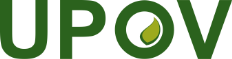 E – F – S International Union for the Protection of New Varieties of Plants
Union internationale pour la protection des obtentions végétales
Unión Internacional para la Protección de las Obtenciones VegetalesMeeting on Electronic Applications
Second MeetingGeneva, October 24, 2023Reunión sobre solicitudes electrónicas
Segunda reunión
Ginebra, 24 de octubre de 2023Réunion sur les demandes électroniques
deuxième réunion Genève, 24 octobre 2023EAM/2/INF/1Original:  English/français/españolDate/Fecha:  2023-10-18